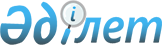 О проекте Закона Республики Казахстан "Об амнистии в связи с легализацией имущества"Постановление Правительства Республики Казахстан от 11 июня 2003 года N 559      Правительство Республики Казахстан постановляет: 

      Внести на рассмотрение Мажилиса Парламента Республики Казахстан проект Закона Республики Казахстан "Об амнистии в связи с 

легализацией имущества".       Премьер-Министр 

      Республики Казахстан       Проект         

Закон Республики Казахстан 

"Об амнистии в связи с легализацией имущества"       Настоящий Закон регулирует проведение государством разовой акции по легализации имущества путем освобождения лиц, легализующих имущество, от ответственности за совершение отдельных правонарушений, предусмотренных законодательными актами Республики Казахстан. 

      Статья 1. Сфера действия Закона       1. Настоящий Закон распространяется на граждан и юридических лиц Республики Казахстан, легализовавших имущество, в установленном 

настоящим Законом порядке. 

      2. Легализации подлежит недвижимое и движимое имущество, 

подлежащее в соответствии с законодательством регистрации, права на которые не оформлены в установленном законодательством порядке, за исключением денег, а также имущества, указанного в статье 2 настоящего Закона. 

      3. Действие настоящего Закона не распространяется на осужденных и лиц, на которых наложены административные взыскания, по правонарушениям, указанным в статьях 6 и 7 настоящего Закона. 

      Статья 2. Имущество, не подлежащее легализации       1. Не подлежит легализации имущество, права на которые оспариваются в судебном порядке, полученное в результате коррупционных правонарушений, преступлений против личности, мира и безопасности человечества, основ конституционного строя и безопасности государства, собственности, интересов государственной службы, общественной безопасности и общественного порядка, здоровья населения и нравственности. 

      2. В случае легализации имущества в порядке, не предусмотренным настоящим Законом, местный исполнительный орган обращается в суд о признании легализации недействительной. 

     Статья 3. Срок легализации имущества       Срок легализации имущества составляет шесть месяцев и начинается по истечении тридцати календарных дней со дня введения в действие настоящего Закона в силу. 

      Статья 4. Информация о легализованном и предъявленным к 

                легализации имуществе       1. Информация о легализованном и предъявленным к легализации 

имуществе разглашению не подлежит. 

      2. Наличие в местных исполнительных органах информации о легализованном и предъявленном к легализации в соответствии с настоящим Законом имуществе не может быть основанием для проведения любых процессуальных действий, в том числе по осуществлению уголовного преследования или применению мер административного взыскания. 

      Статья 5. Процедура проведения легализации имущества       1. Легализация имущества осуществляется путем подачи лицами, желающими легализовать имущество, заявления установленной формы с приложением документов, подтверждающих вещные права заявителя на имущество. 

      Заявление подается: 

      по недвижимому имуществу в местный исполнительный орган по месту нахождения имущества; 

      по движимому имуществу в местный исполнительный орган: 

      физическими лицами по месту жительства; 

      юридическими лицами по месту нахождения юридического лица. 

      2. Кроме вышеуказанных документов заявитель обязан представить документы, удостоверяющие его личность, а представители юридического лица - также нотариально заверенные копии устава (положения), свидетельства о регистрации юридического лица, справку о постановке на налоговый учет и документы, подтверждающие их полномочия. 

      3. Заявление о легализации имущества, поданное в течение срока легализации, должно быть рассмотрено в течение 10 рабочих дней со дня подачи заявления в местный исполнительный орган. 

      4. При соблюдении требований, установленных настоящим Законом, местный исполнительный орган заносит сведения в реестр легализованного имущества и выдает официальный документ о легализации имущества, который является основанием для освобождения от ответственности за правонарушения, предусмотренные статьями 6 и 7 настоящего Закона, связанный с приобретением, владением и пользованием легализуемого имущества (далее - официальный документ). 

      5. В случае несоблюдения требований, установленных настоящим Законом, заявление подлежит возврату с указанием причин отказа в выдаче официального документа. 

      При устранении причин, являющихся основанием для возврата заявления, лицо вправе повторно подать заявление о легализации имущества в течение срока легализации. 

      6. Формы заявления, официального документа, реестра легализованного имущества определяются Правительством Республики Казахстан. 

      7. Имущество признается легализованным на следующий день после выдачи официального документа, а в случаях, требующих государственной регистрации, после ее осуществления в порядке, установленном законодательством Республики Казахстан. 

      Лица, легализовавшие имущество, имеют право распоряжаться указанным имуществом по истечении одного месяца со дня окончания срока легализации. 

      В целях недопущения распоряжения легализованным имуществом, права на которые подлежат государственной регистрации, информация о 

таком имуществе предоставляется в регистрирующие органы. 

      Статья 6. Преступления, за совершение которых граждане, 

                легализующие имущество, освобождаются от 

                уголовной ответственности       Граждане, указанные в пункте 1 статьи 1 настоящего Закона, 

освобождаются от уголовной ответственности, предусмотренной статьями 190, 192, 215 (часть первая), 218 , 221 , 222 Уголовного Кодекса Республики Казахстан. 

      Статья 7. Административные правонарушения, за 

               совершение которых лица, легализующие 

               имущество, освобождаются от ответственности       Лица, указанные в пункте 1 статьи 1 настоящего Закона, освобождаются от административной ответственности, предусмотренной статьями 118 , 120 , 137 , 143 , 146 , 154 , 155 (часть первая), 178 , 179 , 185 , 205-209 , 236 , 237 , 239 , 253 Кодекса Республики Казахстан об административных правонарушениях. 

      Статья 8. Ответственность должностных лиц за 

               неисполнение или ненадлежащее исполнение 

               Закона       В случае неисполнения или ненадлежащего исполнения требований 

настоящего Закона, соответствующие должностные лица государственных 

органов несут установленную законодательными актами Республики Казахстан ответственность.       Президент 

      Республики Казахстан 
					© 2012. РГП на ПХВ «Институт законодательства и правовой информации Республики Казахстан» Министерства юстиции Республики Казахстан
				